Si vous éprouvez des difficultés à lire ce courriel, veuillez essayer la version Web.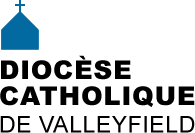 INFO HEBDO16 mars 2016                         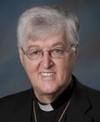 La situation de l'euthanasie et du suicide assisté au CanadaPrésentation faite par Mgr Noël Simard, D.Th.  Évêque de Valleyfield, Canada, à l’Assemblée générale de l’Académie pontificale pour la vie tenue au Vatican du 3 au 5 mars 2016. [Voir le document en Powerpoint]COLLECTE DU VENDREDI SAINT -  Je porte votre attention  sur la Terre-Sainte et le Moyen-Orient en général et juge bon de rappeler que si la fête de Pâques est synonyme d’espoir et de succès devant l’adversité, il reste que beaucoup de gens souffrent présentement à travers le monde et particulièrement à l’endroit même où sont les racines spirituelles des Chrétiens. [Lire en détails]MESSE-CHRISMALE - Je vous attends le mardi 22 mars prochain à 19h30 en notre belle cathédrale. Ensemble, nous profiterons de cet événement d’Église pour renouveler l’engagement missionnaire de notre baptême. Puisse ce renouvellement vivifier notre foi et stimuler notre ardeur d’aller au large pour être des phares qui guident les femmes et les hommes de notre temps et leur donnent le goût de naviguer vers les rives où Dieu, en Jésus et dans l’Esprit, les attend pour leur servir le pain de son Amour et de sa Parole.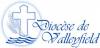 OUVERTURE DE POSTEDirecteur-directrice de la Pastorale sociale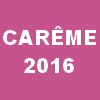 Voir horaire des CÉLÉBRATIONS PASCALES dans le diocèse.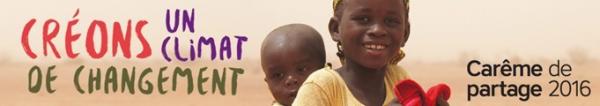 5 ans de crise en Syrie : Développement et Paix lance une campagne nationale de plaidoyer et interpelle le premier ministre Justin Trudeau sur l’action du Canada en réponse à la crisehttps://www.devp.org/sites/www.devp.org/files/IMCE/mailings/2016-03-cyberappel/cyberappel_mar2015_fr_web.html5 ans de crise en Syrie : Développement et Paix lance une campagne nationale de plaidoyer et interpelle le premier ministre Justin Trudeau sur l’action du Canada en réponse à la crisehttps://www.devp.org/sites/www.devp.org/files/IMCE/mailings/2016-03-cyberappel/cyberappel_mar2015_fr_web.html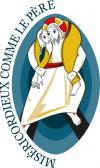 Jubilé de la Miséricorde - suggestion pour vivre la Miséricorde au quotidien:Voir Vidéo d'animation sur l'année de la miséricorde à la page d'accueil du site diocésainProposez de faire les courses d'une personne qui ne peut sortir de chez elle. 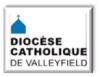 NOUVEAUTÉS AU SITE DIOCÉSAIN:ACTUALITÉSAnnoncer l'Évangile autrement, à la manière franciscaineSOLIDARITÉ-PARTAGE/ Euthanasie/ Lettre de Jean Vanier: Nous sommes tous fragiles/ Aînés / Services: Bulletin Proches Aidants, mars-avril 2016/ Aînés / Calendrier activités hiver 2016CÉLÉBRATION / PRIÈRELieux et temps d'adoration dans le diocèse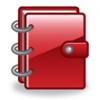 20 mars, 13h30: Bingo du printemps à Sainte-Claire d'Assise, Rivière-Beaudette22 mai, 10h - Invitation au Rosaire - Chevaliers de Colomb (cette date remplace celle du 29 mai) CONSULTER LE CALENDRIER DIOCÉSAIN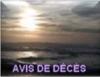 SÉGUIN M. LIONEL -  décédé le 4 mars 2016, à l’âge de 88 ans. Il laisse dans le deuil son épouse Rita Thauvette, ses enfants Lucie (Michael Guarino), Francine (Réjean Latulippe), Raynald (Linda Lemieux) et Daniel ainsi que sept petits-enfants et trois arrière-petites-filles. Il laisse aussi ses frères Léo (Hughette), Gérard (Lorraine) et sa sœur Gisèle (André Bélanger) ainsi que plusieurs beaux-frères, belles-sœurs et de nombreux parents et amis. Les funérailles ont eu lieu le samedi 12 mars 2016, en l’église Sainte-Madeleine de Rigaud suivi de l’inhumation au cimetière de Très Saint-Rédempteur. Il a été président de la Société Saint-Jean-Baptiste diocésaine et très dévoué au diocèse.Nos prières et sympathies vont à la famille éprouvée!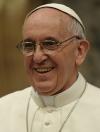 «La vidéo du Pape» épisode 3. François et la familleCanonisation de Mère Teresa de Calcutta le 4 septembre 2016« Priez pour moi »: c’est le tweet posté sur le compte du pape François @Pontifex_fr dimanche, 13 mars, jour anniversaire de son élection comme successeur de Pierre, le 13 mars 2013. Au cœur de ses intentions, la famille.« Le Père est vraiment ‘riche de miséricorde’ et l’étend avec abondance sur ceux qui recourent à Lui avec le cœur sincère. » 15 mars 2016« Le sacrement de la réconciliation permet de se rapprocher du Père avec confiance, pour avoir la certitude de son pardon. »  14 mars 2016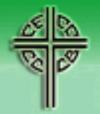 Pour honorer la mémoire du regretté Père Benoît Lacroix, o.p. Rencontre et déclarations du pape François et du Synode permanent de l'Église catholique grecque ukrainienneL’Office pour l’évangélisation et la catéchèse du Secteur anglais de la CECC publie l’édition hiver de ses bulletins On Good Soil et Encounter 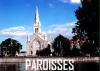 BONNE SEMAINE DE L’ACTION BÉNÉVOLE! 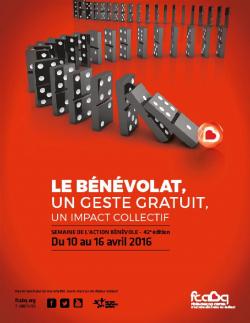 Le Centre d'action bénévole de Valleyfield est ravi de reconnaître à nouveau la contribution de tous ses bénévoles dans le cadre de la Semaine de l’action bénévole qui se tiendra du 10 au 16 avril.Voici l’affiche du thème de la campagne organisée par la Fédération des Centres d’action bénévole du Québec. L’impact de chaque action individuelle sur l’ensemble de la collectivité tel que « l’effet domino » où le moindre mouvement appliqué sur un des éléments a un effet de chaîne ressenti et visible sur la totalité de l’ensemble.  Le bénévole s’engage pour une cause en laquelle il croit parce qu’avant tout, celle-ci fait vibrer en lui une corde sensible et trouve écho à ses valeurs, à ses attentes.Bonne Semaine de l’action bénévole à tous!* * * * * * * * * * *Voyage culturel et spirituel en Irlande pour tous !C’est avec grand plaisir que M. l’abbé Yves Guilbeault et l’équipe de Boréal Tours vous convient à une expérience de voyage / pèlerinage en Irlande, du 15 au 25 septembre 2016. Vous tomberez sous le charme de « l’ile d’émeraude » durant ce magnifique séjour qui vous fera découvrir les endroits les plus captivants d’Irlande, dont :le sanctuaire de Knock, lieu de l’apparition de la Vierge Marie, de saint Joseph, de saint Jean (l’évangéliste) et de Jésus sous la forme d’un agneau;la ville de Dublin;des monuments d’héritage celtique, comme Clonmacnoise;Downpatrick, où reposent les cendres de saint Patrick et;divers phénomènes naturels, comme les falaises de Moher et l’Anneau du Kerry.Que vous soyez seul-e ou accompagné-e, venez vivre une aventure formidable au sein d’un groupe bien encadré avec un programme sécuritaire. Vous forgerez des amitiés pour la vie et rapporterez des souvenirs inoubliables.Pour renseignements supplémentaires, veuillez joindre Boréal Tours (Titulaire d’un permis du Québec): Mélanie, Tél. : 514 271-1230, poste 27, Sans frais : 1 877 271-1230, poste 27. Courriel : mel@boreatours.com . Date limite d’inscription au voyage : le vendredi, 27 mai 2016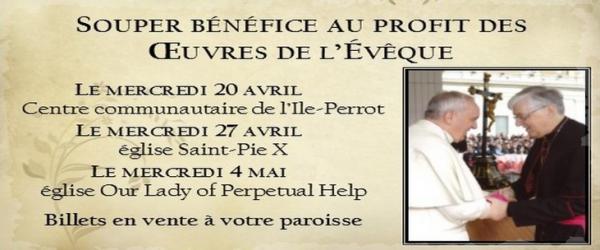 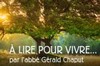 RÉFLEXIONS DE G. CHAPUTDiscussion sur JésusSommes-nous des chrétiens de pâtisserie?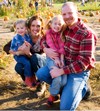 AU-DELÀ DES MURS - Un regard sur la vie consacrée au Québec, le dimanche 24 avril 2016 de 13h30 à 15h. GRATUIT  et ouvert à tous!«La fête de Pâques expliquée simplement» - Étonnament chrétiens: les supermarchés Aldi expliquent Pâques et le Carême à leurs clients dans un magazine soulignant ainsi le sens d'une fête «encore plus importante que Noël» ! Source: www.aleteia.orgMUSO - Programme: A-MUSOns-nous en famille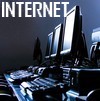 ACTUALITÉSInfo Paulines - 14 mars 2016AU-DELÀ DES MURS - Un regard sur la vie consacrée au Québec, le dimanche 24 avril 2016 de 13h30 à 15h. GRATUIT  et ouvert à tous!Les nouvelles de Proximo. radio vmCélébrons la Semaine québécoise des popotes roulantes. Source: www.infosuroit.comBulletin du Conseil du Patrimoine religieux.Auvidec Média - Actualités + Un regard sur le mondeFOI / SPIRITUALITÉQuelle est l'originalité de la vision chrétienne sur la communication? DIVERSL'Église catholique au temps des «Pays d'en haut» Source: ECDQ.TVVOYAGES :Boréal ToursSpiritoursMÉDIASPAUL - Nouveautés de mars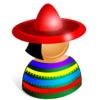 SECCIÓN EN ESPAÑOL1) Invitación para compartir y conmemorar el 36 aniversario del martirio del Obispo,  profeta y ahora Beato Msr. Oscar Arnulfo Romero. Sábado 19 de marzo, 2pm, Iglesia St-Arséne.  http://www.diocesevalleyfield.org/fr/espanol/36-aniversario-del-martirio-del-obispo-profeta-y-beato-msr-oscar-arnulfo-romero2)  Proxima misa se abril en espagnol: 3 de abril. 12h30 pm   http://www.diocesevalleyfield.org/fr/espanol/misa-de-abril-en-espanol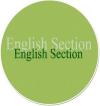 ENGLISH SECTION English Calendar Solidarity /Sharing / Proches Aidants - Newsletter for the Family Caregiver March-April 2016Activities Winter 2016 Specifically for Family CaregiversCCCB -Honouring the memory of the late Father Benoît Lacroix, OP.  Meeting and statements by Pope Francis and Permanent Synod of the Ukrainian Greek Catholic ChurchCCCB Office for Evangelization and Catechesis issues its winter editions of On Good Soil and EncounterHUMOURQuotations from women about women ... A man's got to do what a man's got to do. A woman must do what he can't. Rhonda Hansome.Behind every successful man is a surprised woman. Maryon Pearson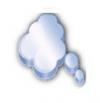 «Trois idéaux ont éclairé ma route et m’ont souvent redonné le courage d’affronter la vie avec optimisme : la bonté, la beauté et la vérité.» Albert Einstein.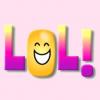 Anna Tyskiewicz, future comtesse Potocka, cachait avec soin un strabisme divergent. Mais Talleyrand, le plus célèbre pied-bot de l'Histoire, connaissait cette infirmité. Un jour, elle s'avisa de lui demander : «Comment allez-vous, Prince ?»
«Comme vous voyez, madame,» répondit Talleyrand.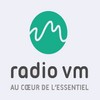 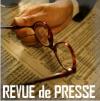 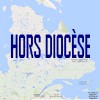 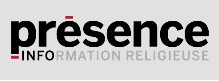  Tous droits réservés - Diocèse catholique de Valleyfield11, rue de l'église, Salaberry-de-Valleyfield, QC  J6T 1J5T 450 373.8122  - F 450 371.0000info@diocesevalleyfield.org  Tous droits réservés - Diocèse catholique de Valleyfield11, rue de l'église, Salaberry-de-Valleyfield, QC  J6T 1J5T 450 373.8122  - F 450 371.0000info@diocesevalleyfield.org Faites parvenir les informations concernant vos événements à info@diocesevalleyfield.orgFaites parvenir les informations concernant vos événements à info@diocesevalleyfield.orgPour vous désinscrire: info@diocesevalleyfield.org tout en spécifiant votre nom et l'adresse électronique à désinscrire. Merci!Pour vous désinscrire: info@diocesevalleyfield.org tout en spécifiant votre nom et l'adresse électronique à désinscrire. Merci!